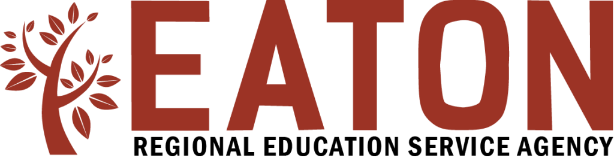 Human ResourcesThreat Assessment – Parent/Guardian Questionnaire Human ResourcesThreat Assessment – Parent/Guardian Questionnaire Human ResourcesThreat Assessment – Parent/Guardian Questionnaire Human ResourcesThreat Assessment – Parent/Guardian Questionnaire INSTRUCTIONS: The person of concern named below is involved in a situation of concern - one that involves a threat, a violent act or other potentially dangerous behavior. Our school has the obligation and responsibility to investigate any situation that may be dangerous for the person of concern, students and/or staff. This is an examination of the current circumstances and as these circumstances change, so too does risk potential. INSTRUCTIONS: The person of concern named below is involved in a situation of concern - one that involves a threat, a violent act or other potentially dangerous behavior. Our school has the obligation and responsibility to investigate any situation that may be dangerous for the person of concern, students and/or staff. This is an examination of the current circumstances and as these circumstances change, so too does risk potential. INSTRUCTIONS: The person of concern named below is involved in a situation of concern - one that involves a threat, a violent act or other potentially dangerous behavior. Our school has the obligation and responsibility to investigate any situation that may be dangerous for the person of concern, students and/or staff. This is an examination of the current circumstances and as these circumstances change, so too does risk potential. INSTRUCTIONS: The person of concern named below is involved in a situation of concern - one that involves a threat, a violent act or other potentially dangerous behavior. Our school has the obligation and responsibility to investigate any situation that may be dangerous for the person of concern, students and/or staff. This is an examination of the current circumstances and as these circumstances change, so too does risk potential. INSTRUCTIONS: The person of concern named below is involved in a situation of concern - one that involves a threat, a violent act or other potentially dangerous behavior. Our school has the obligation and responsibility to investigate any situation that may be dangerous for the person of concern, students and/or staff. This is an examination of the current circumstances and as these circumstances change, so too does risk potential. SECTION I – Person of Concern InformationSECTION I – Person of Concern InformationSECTION I – Person of Concern InformationSECTION I – Person of Concern InformationSECTION I – Person of Concern InformationNameNameNameDate of IncidentDate of IncidentParent/Guardian NameParent/Guardian NameParent/Guardian NameDate of InterviewDate of InterviewSECTION II  – Clarifying QuestionsSECTION II  – Clarifying QuestionsSECTION II  – Clarifying QuestionsSECTION II  – Clarifying QuestionsSECTION II  – Clarifying QuestionsWhat knowledge do you have about the incident / situation referred to above? Describe in detail.What knowledge do you have about the incident / situation referred to above? Describe in detail.What knowledge do you have about the incident / situation referred to above? Describe in detail.What knowledge do you have about the incident / situation referred to above? Describe in detail.What knowledge do you have about the incident / situation referred to above? Describe in detail.What isyour level of concern about person of concern’s potential for violence?  NONE   SOME   MODERATE   HIGH Comments/Describe.What isyour level of concern about person of concern’s potential for violence?  NONE   SOME   MODERATE   HIGH Comments/Describe.What isyour level of concern about person of concern’s potential for violence?  NONE   SOME   MODERATE   HIGH Comments/Describe.What isyour level of concern about person of concern’s potential for violence?  NONE   SOME   MODERATE   HIGH Comments/Describe.What isyour level of concern about person of concern’s potential for violence?  NONE   SOME   MODERATE   HIGH Comments/Describe.Are there any other concerns that relate to the incident / situation?   YES   NO.  If YES, describe.Are there any other concerns that relate to the incident / situation?   YES   NO.  If YES, describe.Are there any other concerns that relate to the incident / situation?   YES   NO.  If YES, describe.Are there any other concerns that relate to the incident / situation?   YES   NO.  If YES, describe.Are there any other concerns that relate to the incident / situation?   YES   NO.  If YES, describe.Has the person of concern communicated any recent threats, ideas of violence, or wishes / intentions to harm anyone, animal or object (at school, at home or in the community)?    YES   NOHas the person of concern communicated any recent threats, ideas of violence, or wishes / intentions to harm anyone, animal or object (at school, at home or in the community)?    YES   NOHas the person of concern communicated any recent threats, ideas of violence, or wishes / intentions to harm anyone, animal or object (at school, at home or in the community)?    YES   NOHas the person of concern communicated any recent threats, ideas of violence, or wishes / intentions to harm anyone, animal or object (at school, at home or in the community)?    YES   NOHas the person of concern communicated any recent threats, ideas of violence, or wishes / intentions to harm anyone, animal or object (at school, at home or in the community)?    YES   NOHas the person of concern expressed a desire or plan to hurt himself / herself? Desire:   YES   NO  /  Plan:   YES   NO. If answer YES to either question, describe.Has the person of concern expressed a desire or plan to hurt himself / herself? Desire:   YES   NO  /  Plan:   YES   NO. If answer YES to either question, describe.Has the person of concern expressed a desire or plan to hurt himself / herself? Desire:   YES   NO  /  Plan:   YES   NO. If answer YES to either question, describe.Has the person of concern expressed a desire or plan to hurt himself / herself? Desire:   YES   NO  /  Plan:   YES   NO. If answer YES to either question, describe.Has the person of concern expressed a desire or plan to hurt himself / herself? Desire:   YES   NO  /  Plan:   YES   NO. If answer YES to either question, describe.Does the person of concern discuss or reference the availability of or the desire to obtain firearms or other  weapons?   YES   NO.  If YES, describe.Does the person of concern discuss or reference the availability of or the desire to obtain firearms or other  weapons?   YES   NO.  If YES, describe.Does the person of concern discuss or reference the availability of or the desire to obtain firearms or other  weapons?   YES   NO.  If YES, describe.Does the person of concern discuss or reference the availability of or the desire to obtain firearms or other  weapons?   YES   NO.  If YES, describe.Does the person of concern discuss or reference the availability of or the desire to obtain firearms or other  weapons?   YES   NO.  If YES, describe.Are firearms or other  weapons accessible? Are firearms available anywhere in our house or within the houses of regularly visited relative or friends?   YES   NO.  If YES, describe.Are firearms or other  weapons accessible? Are firearms available anywhere in our house or within the houses of regularly visited relative or friends?   YES   NO.  If YES, describe.Are firearms or other  weapons accessible? Are firearms available anywhere in our house or within the houses of regularly visited relative or friends?   YES   NO.  If YES, describe.Are firearms or other  weapons accessible? Are firearms available anywhere in our house or within the houses of regularly visited relative or friends?   YES   NO.  If YES, describe.Are firearms or other  weapons accessible? Are firearms available anywhere in our house or within the houses of regularly visited relative or friends?   YES   NO.  If YES, describe.Does the person of concern have private space such as bedroom, car, etc. that you as a parent do not access due to agreements, past practices, locks, etc?   YES   NO.  If YES, describe.Does the person of concern have private space such as bedroom, car, etc. that you as a parent do not access due to agreements, past practices, locks, etc?   YES   NO.  If YES, describe.Does the person of concern have private space such as bedroom, car, etc. that you as a parent do not access due to agreements, past practices, locks, etc?   YES   NO.  If YES, describe.Does the person of concern have private space such as bedroom, car, etc. that you as a parent do not access due to agreements, past practices, locks, etc?   YES   NO.  If YES, describe.Does the person of concern have private space such as bedroom, car, etc. that you as a parent do not access due to agreements, past practices, locks, etc?   YES   NO.  If YES, describe.What are the person of concern’s attitudes towards violence and the justification to use or not use it? How are these attitudes expressed?What are the person of concern’s attitudes towards violence and the justification to use or not use it? How are these attitudes expressed?What are the person of concern’s attitudes towards violence and the justification to use or not use it? How are these attitudes expressed?What are the person of concern’s attitudes towards violence and the justification to use or not use it? How are these attitudes expressed?What are the person of concern’s attitudes towards violence and the justification to use or not use it? How are these attitudes expressed?Does the person of concern discuss or reference interests, fascinations or identifications with violence (especially vindictive or revengeful acts of violence through movies, music, video games, literature, Internet use)?   YES   NO.  If YES, describe.Does the person of concern discuss or reference interests, fascinations or identifications with violence (especially vindictive or revengeful acts of violence through movies, music, video games, literature, Internet use)?   YES   NO.  If YES, describe.Does the person of concern discuss or reference interests, fascinations or identifications with violence (especially vindictive or revengeful acts of violence through movies, music, video games, literature, Internet use)?   YES   NO.  If YES, describe.Does the person of concern discuss or reference interests, fascinations or identifications with violence (especially vindictive or revengeful acts of violence through movies, music, video games, literature, Internet use)?   YES   NO.  If YES, describe.Does the person of concern discuss or reference interests, fascinations or identifications with violence (especially vindictive or revengeful acts of violence through movies, music, video games, literature, Internet use)?   YES   NO.  If YES, describe.Has the person of concern become increasingly focused or agitated about a particular issue (such as social problems, girlfriend / boyfriend, justice, bullying, revenge, etc.)?   YES   NO.  If YES, describe.Has the person of concern become increasingly focused or agitated about a particular issue (such as social problems, girlfriend / boyfriend, justice, bullying, revenge, etc.)?   YES   NO.  If YES, describe.Has the person of concern become increasingly focused or agitated about a particular issue (such as social problems, girlfriend / boyfriend, justice, bullying, revenge, etc.)?   YES   NO.  If YES, describe.Has the person of concern become increasingly focused or agitated about a particular issue (such as social problems, girlfriend / boyfriend, justice, bullying, revenge, etc.)?   YES   NO.  If YES, describe.Has the person of concern become increasingly focused or agitated about a particular issue (such as social problems, girlfriend / boyfriend, justice, bullying, revenge, etc.)?   YES   NO.  If YES, describe.Has the person of concern displayed any recent mood or behavior changes?   YES   NO.  If YES, describe.Has the person of concern displayed any recent mood or behavior changes?   YES   NO.  If YES, describe.Has the person of concern displayed any recent mood or behavior changes?   YES   NO.  If YES, describe.Has the person of concern displayed any recent mood or behavior changes?   YES   NO.  If YES, describe.Has the person of concern displayed any recent mood or behavior changes?   YES   NO.  If YES, describe.Has the person of concern experienced recent losses of any kind?   YES   NO.  If YES, describe.Has the person of concern experienced recent losses of any kind?   YES   NO.  If YES, describe.Has the person of concern experienced recent losses of any kind?   YES   NO.  If YES, describe.Has the person of concern experienced recent losses of any kind?   YES   NO.  If YES, describe.Has the person of concern experienced recent losses of any kind?   YES   NO.  If YES, describe.Are there certain situations that agitate the person of concern or his / her inclination to violent activity, ideas, or communication?   YES   NO.  If YES, describe.Are there certain situations that agitate the person of concern or his / her inclination to violent activity, ideas, or communication?   YES   NO.  If YES, describe.Are there certain situations that agitate the person of concern or his / her inclination to violent activity, ideas, or communication?   YES   NO.  If YES, describe.Are there certain situations that agitate the person of concern or his / her inclination to violent activity, ideas, or communication?   YES   NO.  If YES, describe.Are there certain situations that agitate the person of concern or his / her inclination to violent activity, ideas, or communication?   YES   NO.  If YES, describe.How does the person of concern view himself / herself?   LEADER   FOLLOWER   VICTIM   OUTCAST   OTHER:____________ Comments/Describe.How does the person of concern view himself / herself?   LEADER   FOLLOWER   VICTIM   OUTCAST   OTHER:____________ Comments/Describe.How does the person of concern view himself / herself?   LEADER   FOLLOWER   VICTIM   OUTCAST   OTHER:____________ Comments/Describe.How does the person of concern view himself / herself?   LEADER   FOLLOWER   VICTIM   OUTCAST   OTHER:____________ Comments/Describe.How does the person of concern view himself / herself?   LEADER   FOLLOWER   VICTIM   OUTCAST   OTHER:____________ Comments/Describe.Are there drug / alcohol concerns with the person of concern, their friends, or with any members of the household?   YES   NO.  If YES, describe.Are there drug / alcohol concerns with the person of concern, their friends, or with any members of the household?   YES   NO.  If YES, describe.Are there drug / alcohol concerns with the person of concern, their friends, or with any members of the household?   YES   NO.  If YES, describe.Are there drug / alcohol concerns with the person of concern, their friends, or with any members of the household?   YES   NO.  If YES, describe.Are there drug / alcohol concerns with the person of concern, their friends, or with any members of the household?   YES   NO.  If YES, describe.What are the person of concern’s positive relationships, if known? (best friends, group at school, family, church, community or organization leaders, pets, etc.) Describe.What are the person of concern’s positive relationships, if known? (best friends, group at school, family, church, community or organization leaders, pets, etc.) Describe.What are the person of concern’s positive relationships, if known? (best friends, group at school, family, church, community or organization leaders, pets, etc.) Describe.What are the person of concern’s positive relationships, if known? (best friends, group at school, family, church, community or organization leaders, pets, etc.) Describe.What are the person of concern’s positive relationships, if known? (best friends, group at school, family, church, community or organization leaders, pets, etc.) Describe.What are person of concern’s positive activities and interests, if known? (scouting, church, sports, clubs, recreation, hobbies, etc.) Describe.What are person of concern’s positive activities and interests, if known? (scouting, church, sports, clubs, recreation, hobbies, etc.) Describe.What are person of concern’s positive activities and interests, if known? (scouting, church, sports, clubs, recreation, hobbies, etc.) Describe.What are person of concern’s positive activities and interests, if known? (scouting, church, sports, clubs, recreation, hobbies, etc.) Describe.What are person of concern’s positive activities and interests, if known? (scouting, church, sports, clubs, recreation, hobbies, etc.) Describe.I feel I have a:   DIFFICULT   NEUTRAL   POSITIVE relationship with your child. Comments/Describe.I feel I have a:   DIFFICULT   NEUTRAL   POSITIVE relationship with your child. Comments/Describe.I feel I have a:   DIFFICULT   NEUTRAL   POSITIVE relationship with your child. Comments/Describe.I feel I have a:   DIFFICULT   NEUTRAL   POSITIVE relationship with your child. Comments/Describe.I feel I have a:   DIFFICULT   NEUTRAL   POSITIVE relationship with your child. Comments/Describe.Is the person of concern involved with any mental health agency related to the above noted concerns?   YES   NO If YES, is communication between the agency and the school a possibility?   YES   NO.  If NO, is there a particular reason? Comments/Describe.Is the person of concern involved with any mental health agency related to the above noted concerns?   YES   NO If YES, is communication between the agency and the school a possibility?   YES   NO.  If NO, is there a particular reason? Comments/Describe.Is the person of concern involved with any mental health agency related to the above noted concerns?   YES   NO If YES, is communication between the agency and the school a possibility?   YES   NO.  If NO, is there a particular reason? Comments/Describe.Is the person of concern involved with any mental health agency related to the above noted concerns?   YES   NO If YES, is communication between the agency and the school a possibility?   YES   NO.  If NO, is there a particular reason? Comments/Describe.Is the person of concern involved with any mental health agency related to the above noted concerns?   YES   NO If YES, is communication between the agency and the school a possibility?   YES   NO.  If NO, is there a particular reason? Comments/Describe.SECTION III  – Comments & Staff CertificationSECTION III  – Comments & Staff CertificationSECTION III  – Comments & Staff CertificationSECTION III  – Comments & Staff CertificationSECTION III  – Comments & Staff CertificationComments:Comments:Comments:Comments:Comments:Staff Name (Printed)Staff Name (Printed)Staff SignatureStaff SignatureDate